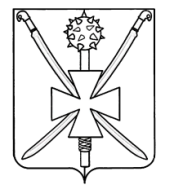 АДМИНИСТРАЦИЯ АТАМАНСКОГО СЕЛЬСКОГО ПОСЕЛЕНИЯПАВЛОВСКОГО РАЙОНАП О С Т А Н О В Л Е Н И Еот  27.08.2013 г.                                                                           	 №_78_ст. Атаманская                    О Правилах определения границ прилегающих к некоторыморганизациям и объектам территорий, на которых не допускаетсярозничная продажа алкогольной продукции и способа расчета расстояния от организаций и объектов до границ прилегающих территорийна территории Атаманского сельского поселения Павловского районаВ целях реализации Федерального закона от 22 ноября 1995 года № 171-ФЗ "О государственном регулировании производства и оборота этилового спирта, алкогольной и спиртосодержащей продукции и об ограничении потребления (распития) алкогольной продукции", закона Краснодарского края от 4 июня 2012 года № 2497-КЗ "Об установлении ограничений в сфере розничной продажи алкогольной продукции и безалкогольных тонизирующих напитков»  и постановления правительства от 27 декабря 2012 года № 1425 «Об определении органами государственной власти субъектов Российской Федерации мест массового скопления граждан и мест нахождения источников повышенной опасности, в которых не допускается розничная продажа алкогольной продукции, а также определении органами местного самоуправления границ прилегающих территорий, на которых не допускается розничная продажа алкогольной продукции» п о с т а н о в л я ю:Для определения границ прилегающих территорий, на которых не допускается розничная продажа алкогольной продукции, установить значение расстояния от детских, образовательных, медицинских организаций, объектов спорта, от мест массового скопления граждан и мест нахождения источников повышенной опасности, устанавливаемых уполномоченными исполнительными органами государственной власти Краснодарского края, определяемыми главой  администрации  (губернатором)  Краснодарского края  до входа в предприятие торговли и (или) общественного питания, осуществляющих розничную продажу алкогольной продукции, 50 метров.Утвердить правила определения границ прилегающих к некоторым организациям и объектам территорий, на которых не допускается розничная продажа алкогольной продукции и способа расчета расстояния от организаций и объектов до границ прилегающих территорий на территории Атаманского сельского поселения Павловского района (приложение № 1).3.Утвердить перечень организаций и объектов, расположенных на территории Атаманского сельского поселения, на прилегающих территориях к которым не допускается розничная продажа алкогольной продукции (приложение № 2).4. Утвердить схемы границ прилегающих к некоторым организациям и объектам территорий, на которых не допускается розничная продажа алкогольной продукции  (приложение №3, №4, №5, №6, №7).5. Контроль за выполнением настоящего постановления оставляю за собой.6.Постановление вступает в силу со дня его официального  опубликования.Глава Атаманского сельского поселения         Павловского района  							С.М. Пронько    ПРИЛОЖЕНИЕ № 1к постановлению администрации    Атаманского сельского поселенияПавловского района            от 27.08.2013 г. №78ПРАВИЛА определения границ прилегающих к некоторым организациям и объектам территорий, на которых не допускается розничная продажа алкогольной продукции и способа расчета расстояния от организаций и объектов до границ прилегающих территорий, на территории Атаманского сельского поселения Павловского района1. Настоящие Правила устанавливают порядок определения границ прилегающих к некоторым организациям и объектам территорий, на которых не допускается розничная продажа алкогольной продукции и способа расчета расстояния от организаций и объектов до границ прилегающих территорий, на территории Атаманского сельского поселения Павловского района. 2. Розничная продажа алкогольной продукции не допускается на территориях, прилегающих:а) к детским, образовательным, медицинским организациям и объектам спорта;б)  в местах массового скопления граждан и на прилегающих к ним территориях в период проведения публичных мероприятий; в местах нахождения источников повышенной опасности и на прилегающих к ним территориях;в) места массового скопления граждан и места нахождения источников повышенной опасности устанавливаются уполномоченными исполнительными органами государственной власти Краснодарского края, определяемыми главой администрации (губернатором) Краснодарского края.3. В настоящих Правилах используются следующие понятия:а) "детские организации" - организации, осуществляющие деятельность по дошкольному и начальному общему образованию (по Общероссийскому классификатору видов экономической деятельности код 80.1, кроме кода 80.10.3);б) "обособленная территория" - территория, границы которой обозначены ограждением (объектами искусственного происхождения), прилегающая к зданию (строению, сооружению), в котором расположены организации и (или) объекты, указанные в пункте 2 настоящих Правил;в) "образовательные организации" - организации, определенные в соответствии с Законом Российской Федерации от 10 июля 1992 года № 3266-I "Об образовании" и имеющие лицензию на осуществление образовательной деятельности;г) "стационарный торговый объект" - торговый объект, представляющий собой здание или часть здания, строение или часть строения, прочно связанные фундаментом такого здания, строения с землей и присоединенные к сетям инженерно-технического обеспечения, в котором осуществляется розничная продажа алкогольной продукции;д) место массового скопления граждан – территория, расположенная за пределами зданий (строений, сооружений), определенная как место проведения публичного мероприятия, организуемого в соответствии с Федеральным законом от 19 июня 2004 года № 54-ФЗ «О собраниях, митингах, демонстрациях, шествиях и пикетированиях», с заявленной численностью участников не менее 100 человек;е) место нахождения источников повышенной опасности – территория, расположенная в границах опасного производственного объекта, определенного в соответствии с Федеральным законом от 21 июля 1997 года № 116-ФЗ «О промышленной безопасности опасных производственных объектов»,  для которого предусмотрена обязательная разработка декларации промышленной безопасности. 4. Территория, прилегающая к организациям и объектам, указанным в пункте 2 настоящих Правил (далее - прилегающая территория), включает обособленную территорию (при наличии таковой), а также территорию, определяемую с учетом конкретных особенностей местности и застройки, примыкающую к границам обособленной территории либо непосредственно к зданию (строению, сооружению), в котором расположены организации и (или) объекты, указанные в пункте 2 настоящих Правил (далее - дополнительная территория).5. Дополнительная территория определяется:а) при наличии обособленной территории - от входа для посетителей на обособленную территорию до входа для посетителей в стационарный торговый объект;б) при отсутствии обособленной территории - от входа для посетителей в здание (строение, сооружение), в котором расположены организации и (или) объекты, указанные в пункте 2 настоящих Правил, до входа для посетителей в стационарный торговый объект.6. Установить следующий способ расчета расстояния от организаций и (или) объектов, указанных в пункте 2 настоящих Правил, до границ прилегающих территорий:- при наличии обособленной территории – от входа для посетителей на обособленную территорию организаций и (или) объектов, указанных в пункте 2 настоящих Правил, по радиусу в соответствии с установленным значением расстояния;- при отсутствии обособленной территории – от входа для посетителей в здание (строение, сооружение), в котором расположены организации и (или) объекты, указанные в пункте 2 настоящих Правил, по радиусу в соответствии с установленным значением расстояния.7. Границы прилегающих территорий для каждой организации и (или) объекта, указанных в пункте 2 настоящих Правил, утверждаются постановлением администрации Атаманского сельского поселения.8. При размещении (открытии) новых организаций и объектов, перечисленных в пункте 2 настоящих Правил, границы прилегающих к ним территорий определяются в срок не более шести месяцев после размещения (открытия) указанных организаций и объектов.	9. Администрация Атаманского сельского поселения Павловского района не позднее 1 месяца со дня принятия решения об определении границ прилегающих территорий направляет информацию о принятых решениях в департамент потребительской сферы и регулирования рынка алкоголя Краснодарского края, осуществляющий лицензирование розничной продажи алкогольной продукции.Глава Атаманского сельского поселения Павловского района 							С.М. Пронько   ПРИЛОЖЕНИЕ № 2к постановлению администрации    Атаманского сельского поселенияПавловского района              от 27.08.2013  №78ПЕРЕЧЕНЬ организаций и объектов, на прилегающих территориях к  которым не допускается розничная продажа алкогольной продукции на территории Атаманского сельского поселения Павловского районаГлава Атаманского сельского поселенияПавловского района                                                                           С.М. Пронько № п/пНаименование организации (объекта)Адрес местонахождения1Муниципальное бюджетное дошкольное общеобразовательное учреждение детский сад № 7 (МБДОУ д/с № 7)352065  Краснодарский край, Павловский район, ст. Атаманская, пер.Школьный, 19/В2Муниципальное бюджетное общеобразовательное учреждение средняя школа № 4  (МБОУ СОШ  № 4)352065 Краснодарский край, Павловский район, ст. Атаманская, ул.Шевченко, 303Муниципальное бюджетное учреждение здравоохранения Центральная районная больница администрации муниципального образования Павловский район Атаманская амбулатория (МБУЗ ЦРБ АМО Павловский район Атаманская амбулатория)352065  Краснодарский  край, Павловский район, ст.Атаманская, ул.Шевченко, 814Физкультурно – оздоровительный комплекс (ФОК)352065  Краснодарский край, Павловский район, ст. Атаманская, ул. Кооперативная, 4/А5Муниципальное бюджетное учреждение «Дом культуры Атаманское сельское поселение»  (МБУ ДК МО Атаманское сельское поселение)352065 Краснодарский край, Павловский район, ст. Атаманская, ул. Ленина, 3